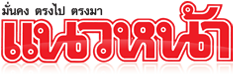 ข่าวประจำวันพุธที่ 16 ธันวาคม พ.ศ.2558 หน้าที่ 21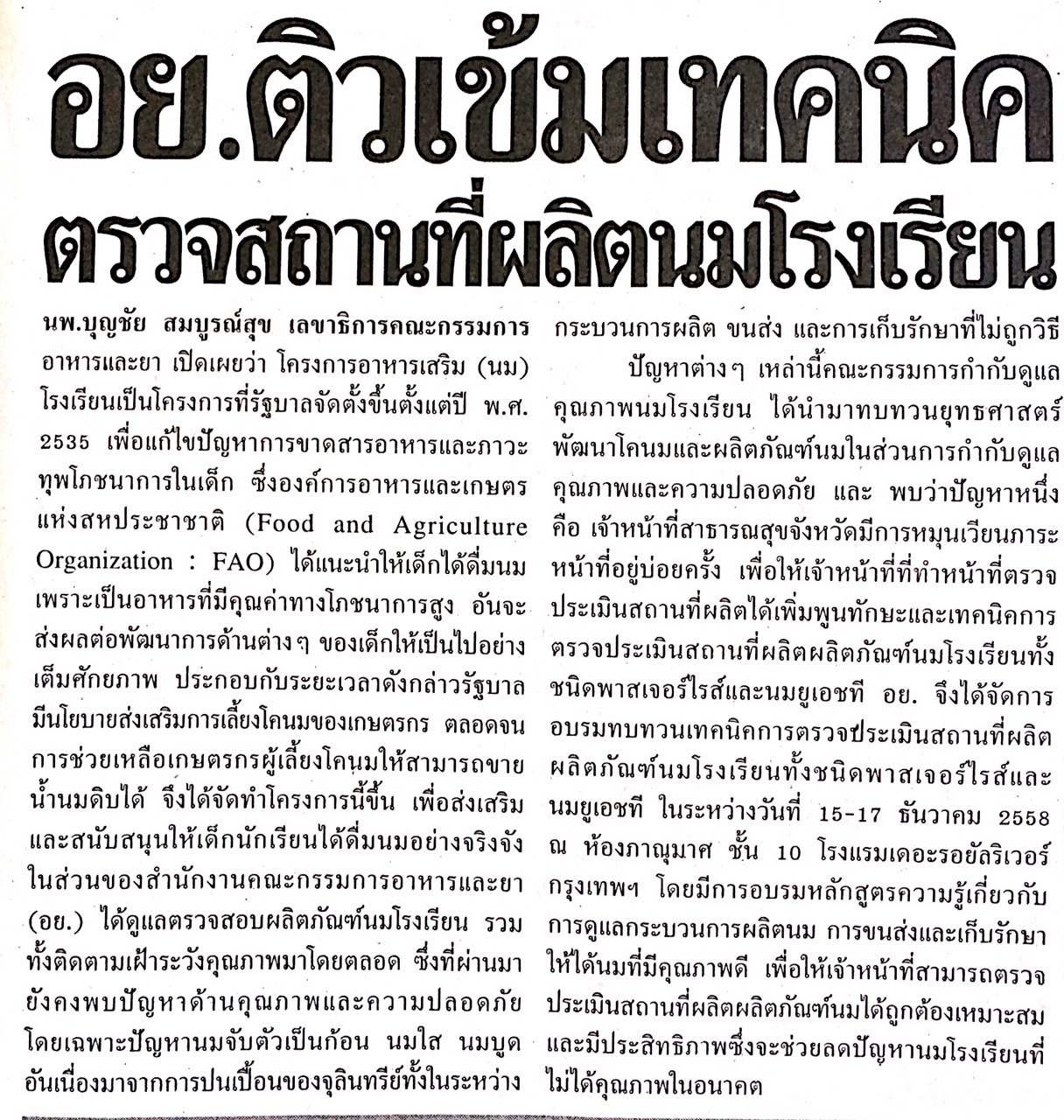 ข่าวประจำวันพุธที่ 16 ธันวาคม พ.ศ.2558 หน้าที่ 21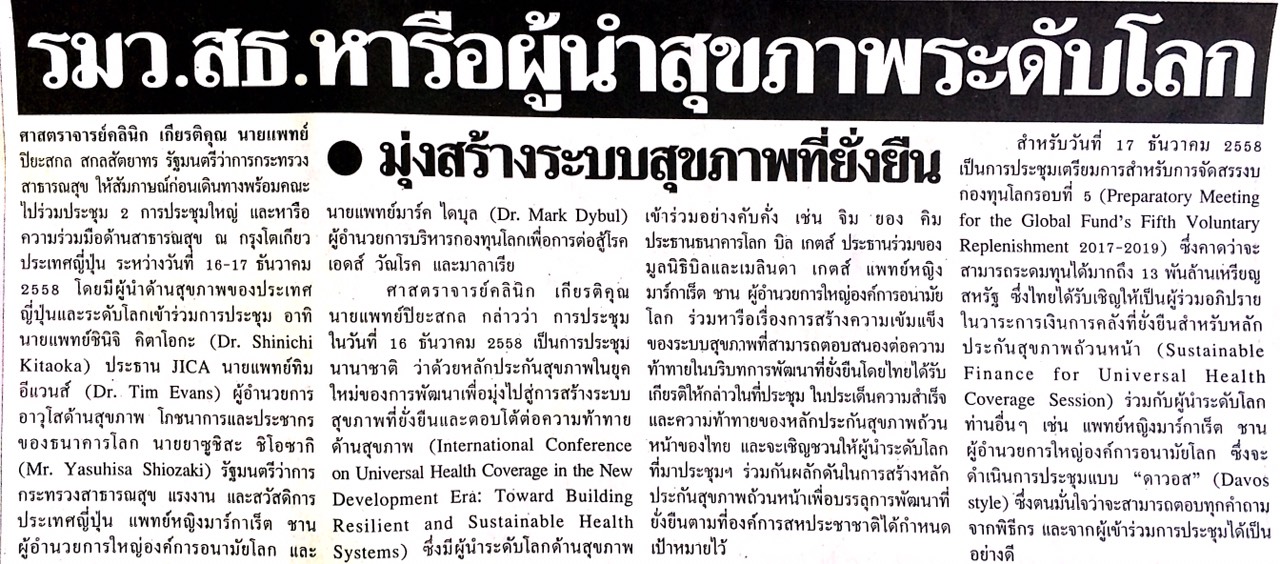 ข่าวประจำวันพุธที่ 16 ธันวาคม พ.ศ.2558 หน้าที่ 21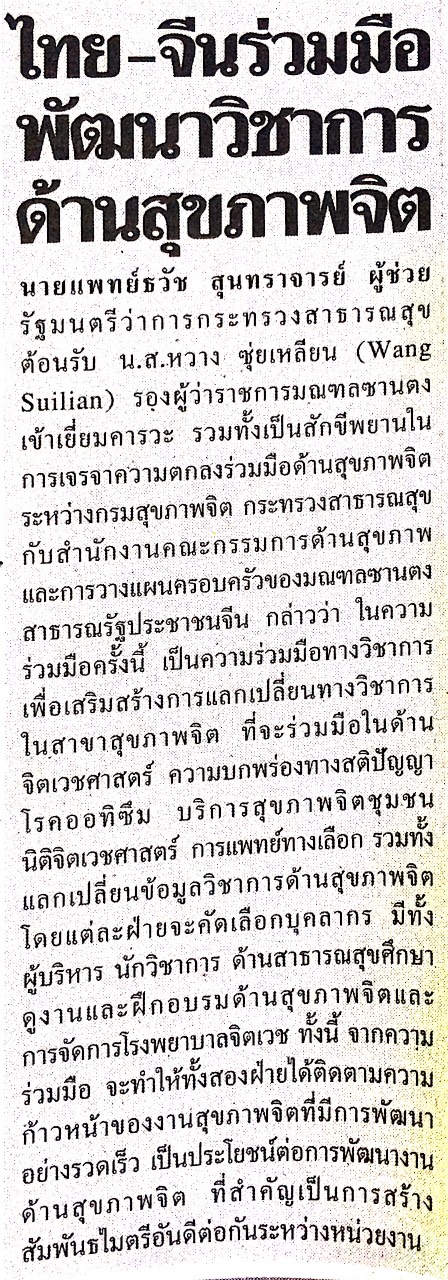 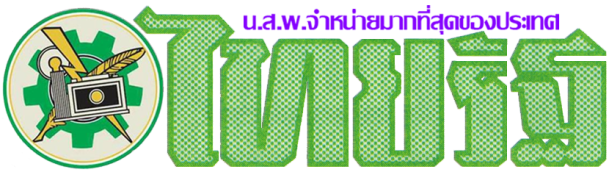 ข่าวประจำวันพุธที่ 16 ธันวาคม พ.ศ.2558 หน้าที่ 10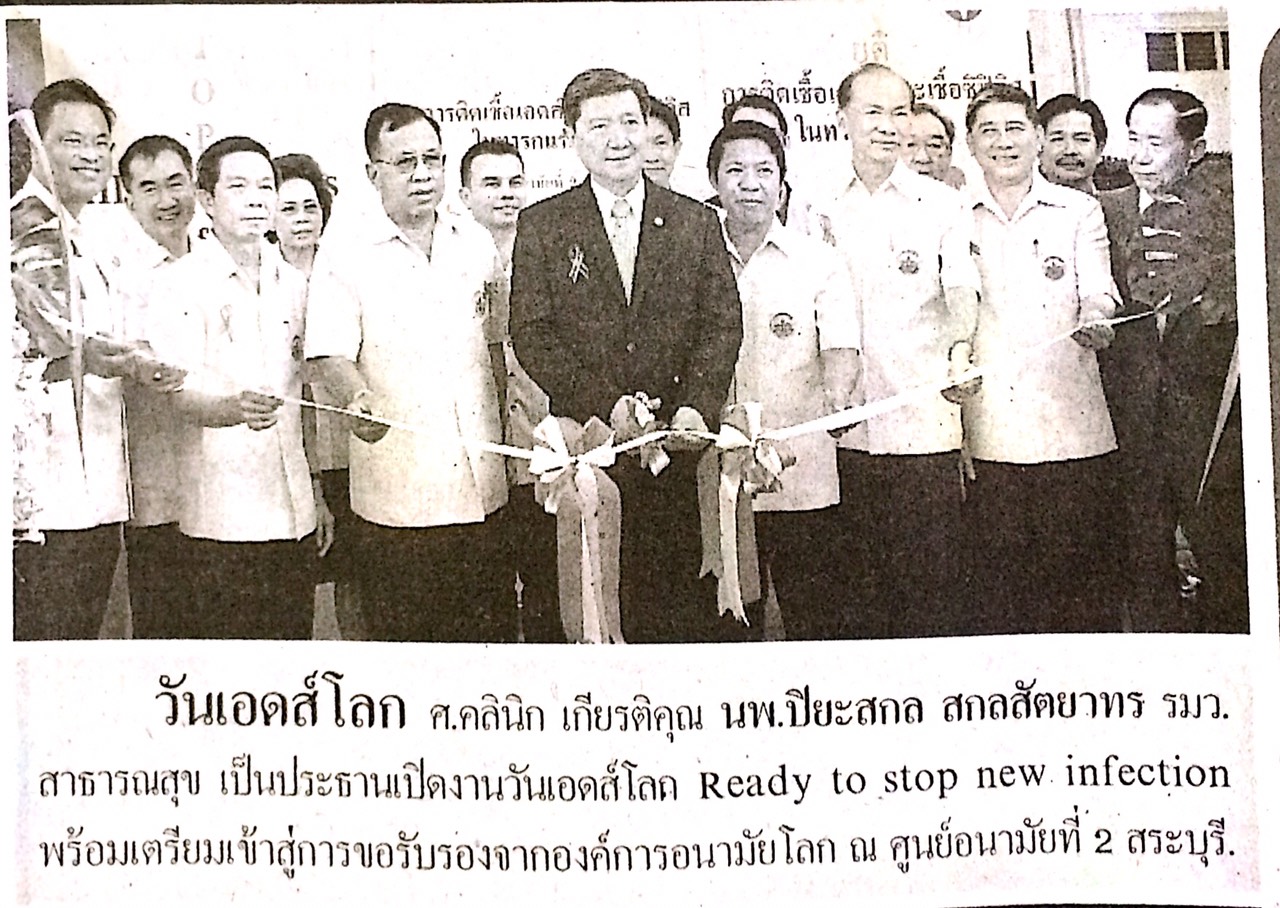 ข่าวประจำวันพุธที่ 16 ธันวาคม พ.ศ.2558 หน้าที่ 14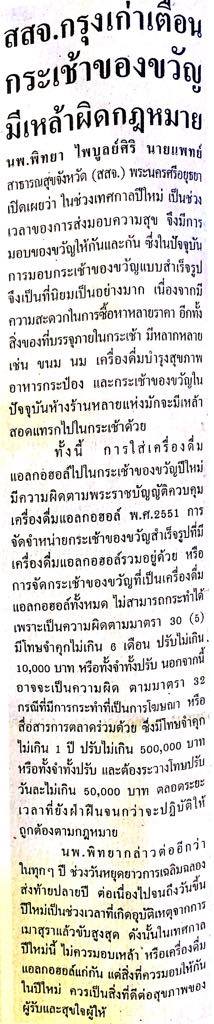 